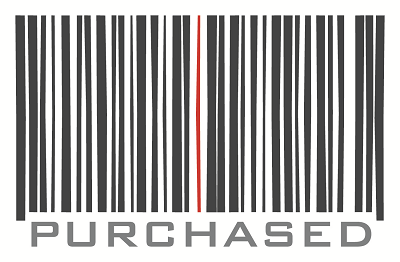 volunteer packetmissionOur mission is to empower communities to end modern day slavery. about usAll people are equally valuable – created and loved by God. Unfortunately, there are today approximately 27 million people being denied this equality. As a result, people in every part of our world are suffering needlessly. Lack of awareness and education perpetuate the problem. Our desire is not to spread despair but to stir hearts and empower people to get involved. Our goal is to challenge our community to be a part of the solution, both locally and globally.	equipPurchased facilitates events to raise awareness and educate people about modern day slavery and inspire them to join the abolition movement locally. Purchased also leads and supports 3-5 interns each semester to equip advocates against modern day slavery.	educatePurchased provides young men and women with knowledge that both highlights the harms of sexual exploitation and provides active roles they can play to end sexual harm through the My Life My Choice and Empowering Youth curriculum programs.	empowerPurchased will be launching a mentorship program, ALLIES, for at-risk and/or sexually exploited girls in the Indianapolis community in 2015.committeesIlluminate DinnerIlluminate is our annual fundraising dinner/silent auction held to raise funds and support for our existing programs. It also allows us to share what we have accomplished in the previous year, and what we hope to accomplish in the years to come, with our attendees. The Illuminate committee meets bi-weekly from October-February.The duties of the committee include: creating an event timeline, finding a location, food, creating a theme, finding speakers and an emcee, invitation and RSVP management, finding event and table sponsorships, managing silent auction, finding silent auction items, day of logistics and event management, documentation/evaluation of event metrics, tracking donors, etc.	Run for ONERun for ONE is our annual 5k/10k walk/run. The purpose of this event is to bring awareness to community members, reminding them they are running for the ONE person enslaved every 30 seconds. This is a fun way to support a cause and have fun with the entire family. The Run for ONE committee meets bi-weekly from February-August.The duties of the committee include: project management, create event timeline, registration management, take care of logistics on the day of the event, event promotion, sponsorship recruitment, finding outside exhibitors, route planning, finding donations, documentation/evaluation of event metrics, tracking donors and donations, etc. 	EducationPurchased is almost completely focused on educating individuals and communities about human trafficking.  A major way we do this is providing two curricula, My Life My Choice and Empowering Youth, for people to utilize.The education committee meets monthly, or less, year round. The duties of the committee include: networking with area schools and organizations for opportunities to teach curricula, research on potential new curricula, schedule/coordinate education opportunities, recruit, train, and manage volunteers and facilitators, data collection, follow-up with participants and facilities, promotion, documentation, etc.my life my choiceMLMC is a national model of empowerment for girls and effective education on prevention of sexual exploitation. The curriculum is centered on the goals of changing attitudes and perceptions about the commercial sex industry, improving knowledge about sexual health and substance abuse, and increasing skills that help reduce the risk of exploitation.The curriculum includes comprehensive material on the following subjects: myths about commercial sexual exploitation, awareness of recruitment tactics by pimps, education about sexual health, link between substance use and exploitation, improving self-esteem, and awareness of resources and a path out of commercial sexual exploitation.Become a facilitator: We send 2-4 individuals yearly to Boston to be trained in the My Life My Choice program. An application process is required to be considered as a facilitator.empowering youthEmpowering Youth is a curriculum that empowers young men (and women) to end sexual exploitation with the following objectives: to understand commercial sexual exploitation as a form of gender-based violence, to explore cultural norms and their impact on our society’s perceptions of masculinity, male sexuality, and the normalization of the sex trade, to discuss the pressure from the media, peers, and societal messages to conform to these norms and how they influence our understanding of the sex trade, as well as the decision to become patrons, and to empower young men (and women) with the skills and knowledge to become allies against sexual exploitation by identifying tangible ways in which to end sexual harm.Become a facilitator: We train many facilitators each year in order to be qualified to teach the Empowering Youth curriculum. These trainings are dependent on the number of individuals interested and held accordingly.  		Survivor SupportWhile most of Purchased’s efforts are focused on education and prevention, we gladly help survivors of trafficking as needs arise. From paying for rehab or purchasing a bus ticket home, we proudly support local and domestic victims. We understand that although we can’t do it all, we can make a difference in the lives of those whose paths we cross. We are also launching a new mentorship program, ALLIES, in the fall of 2015.The survivor support committee meets monthly year round. The duties of the committee include: managing logistics of the mentorship program, monthly mentor-mentee gathering planning, recruitment, interviewing, and training of mentors, keeping documents updated, mentor/mentee coaching, etc.alliesOur goal is to create a program that purposefully matches survivors in need of a stable positive relationship with an ally, or mentor. In ALLIES, Purchased will pair survivors with an older female community mentor who will meet with her approximately once per week to link her to community resources, work on socialization and academic or career skills, help with child rearing, share a meal, or just provide a listening ear and have fun.Becoming an ally: An application, interviewing, and training process is required.	MarketingWe have recently created a marketing committee in order to be able to strategically reach more members of the community.The marketing committee meets monthly year round.The duties of the committee include: project management, marketing calendar creation and planning, marketing strategy, keyword research, social media, content management, blog writing, website management, event promotion, etc.getting involved:	We invite you to come and help us end modern day slavery. You can do that by: Getting involved in one of our committees listed aboveVolunteering at, or participating in our eventsBecoming an internGive financiallyEducating yourself and YOUR community about modern day slaveryInvite a Purchased team member to speak about human trafficking at your small group, church, community organization, job, etc.Host a movie night and/or start a book study (we’re happy to recommend resources)Help promote Purchased eventsEncourage your child’s school to host Purchased to teach our curriculaFind community and/or business sponsorships for PurchasedJoin a Purchased prayer teaminterested? have questions? contact our equipping advocates administrator, Courtney Richards, at:courtney@purchased.org